Aufgabe 7: Unser Schulhaus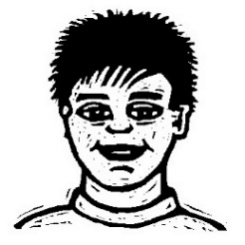 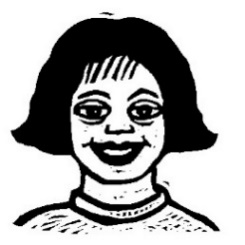 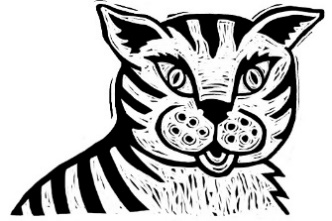 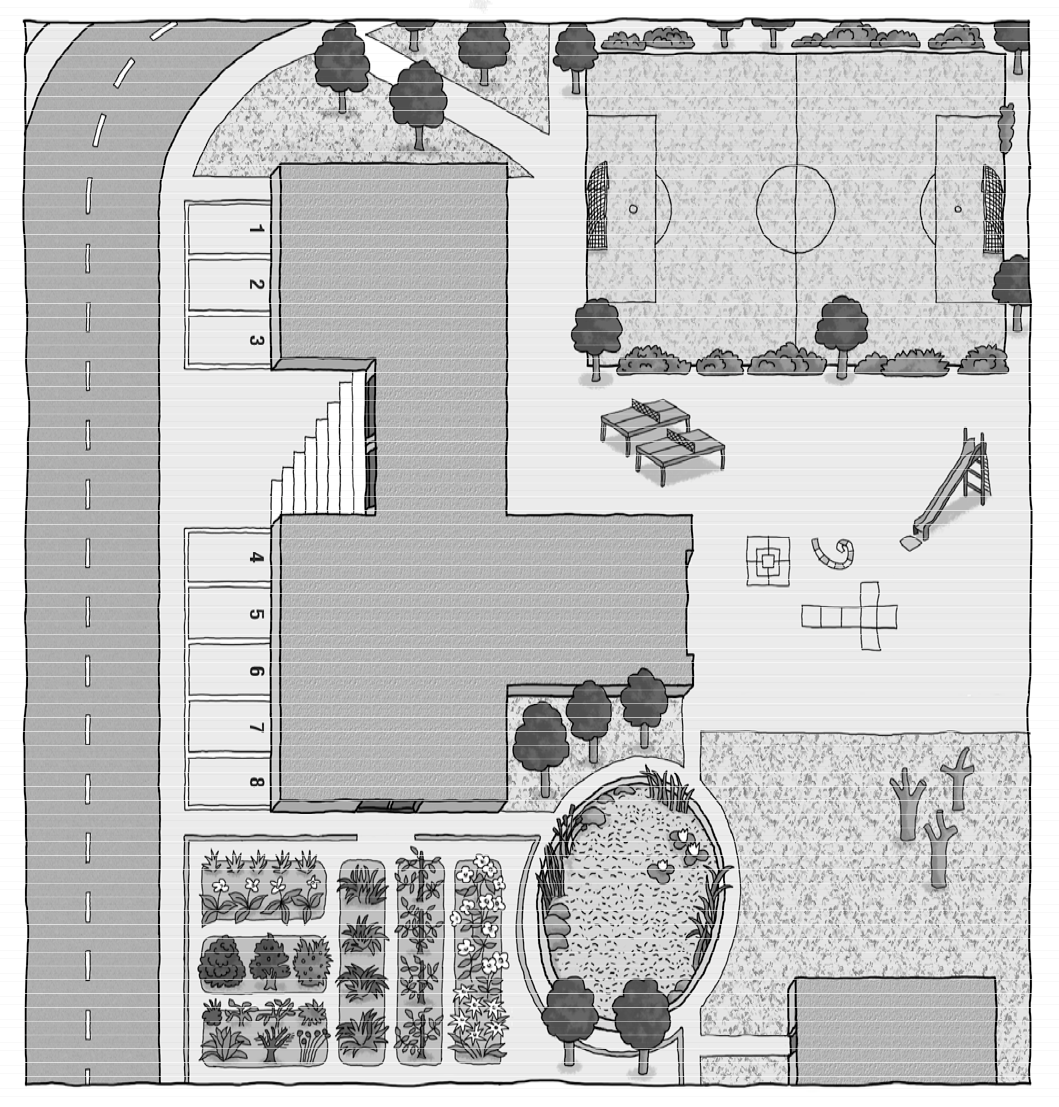 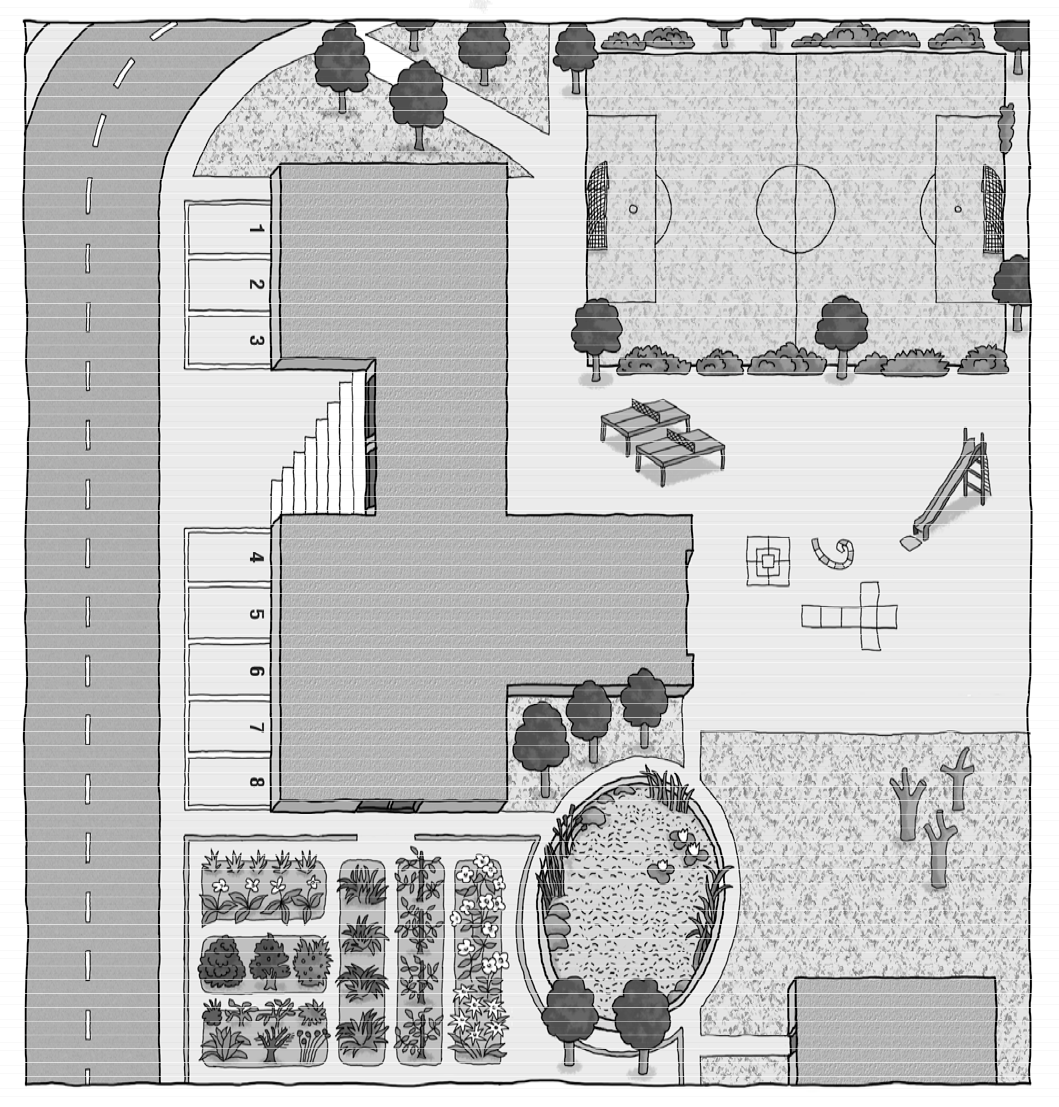 richtigfalsch0X12345678910